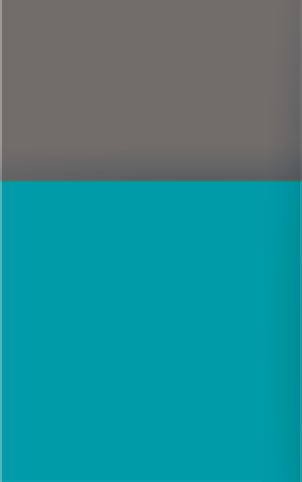 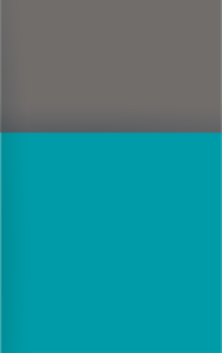 DENETİM KOMİSYONUAYDIN İNCİRLİOVA BELEDİYESİ2021 YILI DEN ETİM KOMİSYONU RAPORU 2022İÇİNDEKİLERGİRİŞDENETİMİN DAYANAĞI, AMACI, YÖNTEMİ VE KAPSAMIİNCİRLİOVA BELEDİYESİ HAKKINDA BİLGİİNCİRLİOVA BELEDİYESİNİN SORUMLULUĞUDENETİM KOMİSYONU SORUMLULUĞUDENETİM GÖRÜŞÜ1.GİRİŞDenetim Komisyonu, 5393 sayılı Belediye Kanunu’nun 25. maddesi hükümlerine istinaden oluşturulmuş olup aynı maddede; il ve ilçe belediyeleri ile nüfusu 10.000'in üzerindeki belediyelerde, belediye meclisinin her Ocak ayı toplantısında belediyenin bir önceki yıl gelir ve giderleri ile bunlara ilişkin hesap kayıt ve işlemlerinin denetimi için kendi üyeleri arasından gizli oyla ve üye sayısı üçten az beşten çok olmamak üzere bir denetim komisyonu oluşturacağı, komisyonun her siyasî parti grubunun ve bağımsız üyelerin meclisteki üye sayısının meclis üye tam sayısına oranlanması suretiyle tespiti hüküm altına alınmıştır.Aynı maddede, denetim komisyonunun belediye başkanı tarafından belediye binası içinde belirlenen yerde çalışacağı, çalışmalarında kamu personelinden ve gerektiğinde diğer uzman kişilerden yararlanabileceği, belediye birimleri ve bağlı kuruluşlarından her türlü bilgi ve belgeyi isteyebileceği, bu isteklerin gecikmeksizin yerine getirileceği belirtilmiş, ayrıca komisyonun çalışmasını 45 işgünü içinde tamamlayacağı, buna ilişkin raporunu Mart ayının sonuna kadar meclis başkanlığına sunacağı ve konusu suç teşkil eden hususlarla ilgili olarak meclis başkanlığı tarafından yetkili mercilere suç duyurusunda bulunulacağı hükümleri bulunmaktadır. Denetim Komisyonu, 5393 sayılı Belediye Kanunu’nun 26. Maddesine göre; Belediye Meclisinin bilgi edinme ve denetim yetkilerinden biri olarak da sayılmaktadır. Anılan kanun hükümleri uyarınca 04.01.2022 tarihinde gerçekleştirilen İncirliova Belediyesi meclis toplantısında yapılan gizli oylama sonucunda meclis üyeleri; Fatma TABAK, Mustafa AYTEKİN,Levent GÜLEÇYÜZ,Orhan YAVUZ ve Polat TANRIKULU ’ dan oluşan Denetim Komisyonu kurulması kararı alınmıştır.Komisyonun kendi içinde yaptığı 18.01.2022 tarihli ilk toplantısında komisyon başkanlığına Fatma TABAK, Başkan vekilliğine Levent GÜLEÇYÜZ’ün seçilmesine karar verilmiş olup, İncirliova Belediyesinin; gelir ve giderleri ile bunlara ilişkin hesap kayıt ve işlemlerinin denetimi sonucunda tespit ettiği hususlar ve görüşler bu raporda gösterilmiştir  2.DENETİMİN DAYANAĞI, AMACI, YÖNTEMİ VE KAPSAMIDenetimlerin dayanağı; 5393 Sayılı Belediye Kanunu’dur.Yapılacak denetimin kapsamı konusunda 5393 sayılı Belediye Kanunu’nda denetimin ne şekilde yapılacağı konusunda bir açıklık bulunmadığı gibi bu konuda da bu güne kadar herhangi bir mevzuat yayınlanmamıştır. Ancak; oluşturulan denetim komisyonu çalışmalarını meclis denetim komisyonunun çalışma usul ve esaslarına ilişkin yayımlanan akademik çalışmalar, Türkiye Belediyeler Birliği tarafından yapılan sunum ve eğitim notlarından yararlanmak suretiyle gerçekleştirmiştir. İçişleri Bakanlığı Mahalli İdareler Genel Müdürlüğü tarafından yayımlanan 04.06.2007 tarihli ve 14234 sayılı Genelge’nin 3. maddesinde de; “Komisyonlar, il özel idareleri, belediyeler ve bunlara bağlı işletme ve müesseseler ile su, kanalizasyon, doğal gaz, ulaşım ve benzeri hizmetleri yürüten bağlı kuruluşlarda inceleme yapacaktır. İl özel idareleri ve belediyeler ile bunların bağlı kuruluşları tarafından Türk Ticaret Kanunu hükümlerine göre kurulmuş veya sermaye katılımında bulunulmuş ticari şirketler denetim komisyonlarının yetki alanı dışında bulunmaktadır.” denildiğinden, belediyemize ait İNCİRBEL AKARYAKIT TURİZM GALERİSİ GIDA TAŞIMACILIK İNSAN KAYNAKLARI İNŞAAT EĞİTİM HİZMETLERİ YENİLENEBİLİR ENERJİ SANAYİ VE TİCARET LİMİTED ŞİRKET’nin denetimi komisyonumuzun denetimi dışında bulunduğu anlaşılmış ve denetim konusu yapılmamıştır.5393 sayılı Belediye Kanunu’nun 25 inci maddesinde Belediyenin bir önceki yıl gelir ve giderleri ile bunlara ilişkin hesap kayıt ve işlemlerinin denetimi için bir denetim komisyonu oluşturulacağı ve bu komisyonun belediye birimleri ile bağlı kuruluşlardan her türlü bilgi ve belgeyi isteyebileceği hüküm altına alınmaktadır.  Ayrıca; 4734 sayılı Kamu İhale Kanunu kapsamında gerek doğrudan temin, gerekse pazarlık ve açık ihale usulü ile alımlarla ilgili ihale dosyaları örnekleme yöntemiyle incelenmiştir. Gelir ve giderlere ait çeşitli belgeler incelenmiştir.3.İNCİRLİOVA BELEDİYESİ HAKKINDA BİLGİ3.1.Mevzuat ve GörevlerBelediyeler, Türkiye Cumhuriyeti Anayasası’nın 127’nci maddesinde, belediye halkının mahalli müşterek ihtiyaçlarını karşılamak üzere kuruluş esasları kanunla belirtilen ve karar organları seçimlerle oluşturulan kamu tüzel kişileri olarak tanımlanmıştır. Belediyelerin kuruluş, görev ve yetkilerinin yerinden yönetim ilkesine uygun olarak kanunla düzenleneceği Anayasa’da hüküm altına alınmıştır.İncirliova Belediyesi 5018 sayılı Kamu Mali Yönetimi ve Kontrol Kanunu’nun 3’üncü maddesinde yer alan sınıflandırma çerçevesinde, genel yönetim kapsamında yer almakta olup faaliyetlerini 5216 sayılı Büyükşehir Belediye Kanunu, 5393 sayılı Belediye Kanunu ve 2464 sayılı Belediye Gelirleri Kanunu’nun verdiği yetki ve sorumluluklar çerçevesinde yürütmektedir. Belediye, büyükşehir belediyesi sınırları içinde kalan bir ilçe belediyesidir ve belediyenin sınırları, bulunduğu ilçenin mülki sınırlarıdır.İncirliova Belediyesi idaresinin temel mevzuatı 5216 sayılı Büyükşehir Belediyesi Kanunu ile 5393 sayılı Belediye Kanunu olup bu Kanunlarda kurumun görev, yetki, sorumlulukları ile organları, teşkilatı, bütçe ve denetimi gibi temel hususlar düzenlenmektedir. Bununla birlikte görev, yetki, imtiyaz ve sorumlulukları diğer ilgili kanun ve yönetmeliklerde de düzenlenmiştir.5216 sayılı Kanun’un 7’nci maddesinde, büyükşehir belediyelerinin ve büyükşehir ilçe belediyelerinin görev ve yetkileri ayrıntılı bir şekilde sayılmıştır. Söz konusu görev ve yetkiler genel olarak 5393 sayılı Kanun’da belirtilen görev ve yetkilerin paylaşımından ibarettir. Büyükşehir kapsamındaki belediyeler arasında hizmetlerin yerine getirilmesi bakımından uyum ve koordinasyonun büyükşehir belediyesi tarafından sağlanması da hüküm altına alınmıştır. Büyükşehir belediyelerinin, kendi sınırları içerisinde yer alan ilçe belediyelerinin imar uygulamalarını denetleme yetkisi bulunmaktadır. Bunun yanı sıra, büyükşehir ve büyükşehir ilçe belediyeleri hakkında 5393 sayılı Kanun’da yer verilen yetki, imtiyaz ve muafiyetlerin geçerli olduğu da mezkûr Kanun’da belirtilmiştir.5393 sayılı Kanun’un 14’üncü maddesinde, belediyelerin mahalli müşterek nitelikte olmak şartıyla; kentsel altyapı, çevre sağlığı, temizlik, katı atık, zabıta, itfaiye, mezarlıklar, park ve yeşil alanlar, konut, kültür ve sanat, öğrenci yurtları, sosyal hizmetler, nikâh ve benzeri hizmetleri yapacağı veya yaptıracağı bunun yanı sıra devlet okullarının ve mabetlerin tüm ihtiyaçlarını karşılayabileceği, sağlıkla ilgili tesisler açabileceği, sporu teşvik edebileceği ve gıda bankacılığı yapabileceği hüküm altına alınmıştır.5393 sayılı Kanun’un 15’inci maddesinde; belde sakinlerinin mahalli müşterek nitelikteki ihtiyaçlarını karşılamak amacıyla her türlü faaliyet ve girişimde bulunmak,yönetmelik çıkarmak, belediye gelirlerini tahsil etmek, temiz su atık su tesisleri kurup işletmek, ulaşım hizmetlerini görmek, ticari hayata katkı sağlamak gibi yetki ve imtiyazlar sayılmıştır.Merkezi idarenin, mahalli hizmetlerin idarenin bütünlüğü ilkesine uygun şekilde yürütülmesi, kamu görevlerinde birliğin sağlanması, toplum yararının korunması ve mahalli ihtiyaçların gereği gibi karşılanması amacıyla mahalli idareler üzerinde idari vesayet yetkisine sahip olduğu Anayasa’da hüküm altına alınmıştır. Bu idari vesayet yetkisi denetim ve soruşturma konularında İçişleri Bakanlığı tarafından, yönetsel konularda ise Çevre ve Şehircilik Bakanlığı tarafından kullanılmaktadır.3.2.Teşkilat Yapısı ve İnsan Kaynakları5393 sayılı Kanun’a göre ilçe belediyesinin organları; belediye meclisi, belediye encümeni ve belediye başkanıdır.İncirliova Belediyesinin karar organı olan İncirliova Belediye Meclisi, biri Belediye Başkanı olmak üzere 26 üyeden oluşmaktadır.Belediye teşkilâtı; norm kadro esaslarına uygun olarak yazı işleri, mali hizmetler, fen işleri ve zabıta birimlerinden oluşmaktadır. Beldenin nüfusu, fiziki ve coğrafi yapısı, ekonomik, sosyal ve kültürel özellikleri ile gelişme potansiyeli dikkate alınarak, norm kadro ilke ve standartlarına uygun olarak gerektiğinde sağlık, itfaiye, imar, insan kaynakları, hukuk işleri ve ihtiyaca göre diğer birimler kurulabilmektedir. Bu birimlerin kurulması, kaldırılması veya birleştirilmesi belediye meclisinin yetkisi dâhilindedir.Belediyelerdeki tüm kadrolara yapılacak olan atamalar kanun ve yönetmeliklerde belirtilen kriterlere uygun olarak belediye başkanı tarafından yapılmakta, birim müdürlüğü ve üstü yönetici kadrolarına yapılan atamalar ilk toplantıda belediye meclisinin bilgisine sunulmaktadır. 5393 sayılı Kanun’a istinaden belediye başkanı, zorunlu gördüğü takdirde, beldenin nüfus sayısına göre en çok dört adet belediye meclis üyesini belediye başkan yardımcısı olarak görevlendirebilmektedir.İncirliova Belediyesinin teşkilat yapısında, doğrudan Başkana bağlı birim belirlenmemiştir. Başkana bağlı 1 adet memur kökenli başkan yardımcısı, 1 adet meclis kökenli başkan yardımcısı görev yapmaktadır. Belediyenin 13 adet hizmet birimi, alan ve amaçlarına göre ilgili başkan yardımcılığına bağlıdır.Belediye hizmetlerinin yerine getirilmesinde memur, sözleşmeli personel ve işçiler çalıştırılmaktadır. Çalıştırılan belediye personeline ilişkin bilgiler tabloda detaylandırılmıştır.Tablo 1:Personel DurumuBelediyenin doğrudan ve/veya dolaylı hissedarı olduğu toplam 1 adet şirket bulunmaktadır.3.3.Mali Yapı5018 sayılı Kamu Mali Yönetimi ve Kontrol Kanunu’nun 12’nci maddesine göre, genel yönetim kapsamındaki idarelerin bütçeleri içinde mahalli idareler bütçeleri de sayılmış, mahalli idare bütçesi, mahalli idare kapsamındaki kamu idarelerinin bütçesi olarak tanımlanmıştır. Bütçe işlemleri Mahalli İdareler Bütçe ve Muhasebe Yönetmeliği hükümlerine göre yürütülmektedir.Bütçe; belediyenin stratejik planına ve performans programına uygun olarak, analitik bütçe sistemine göre belediye başkanı tarafından hazırlanan, mali yıl ve izleyen iki yıl içindeki gelir ve gider tahminlerini gösteren, gelirlerin toplanmasına ve harcamaların yapılmasına izin veren ve belediye meclisince kabul edilen bir karardır. Bu kapsamda İncirliova Belediyesi, faaliyetlerini ilgili mali yılı bütçesi ile verilen ödenekler ile yürütmektedir.İncirliova Belediyesinin 2021 yılı bütçe ödenekleri, tahmini bütçe gider ve gelirleri ile gerçekleşme rakamları aşağıdaki tablolarda gösterilmiştir.Tablo 2:2021 Yılı Bütçe Giderleri ve Ödenekler Tablosu	İncirliova Belediyesinin 2021 mali yılı bütçesi ile 57.750.000,00 TL ödenek öngörülmüştür, Yıl içinde 52.639.596,62 TL Bütçe Gideri yapılmış, 5.110.403,38 TL ödenek iptal edilmiştir.Tablo 3:2021 Yılı Bütçe Gelirleri TablosuBuna göre 2021 yılında bütçe geliri % 99,70 seviyesinde gerçekleşmiştir. Vergi gelirleri% 90,33, teşebbüs ve mülkiyet gelirleri % 50,70, alınan bağış ve yardımlar % 0,10,sermaye gelirleri ise % 52,56 olarak gerçekleşmiştir. Diğer gelir kalemindeki bütçe geliri ise %122,43 oranında gerçekleşmiştir.Tablo 4:2021 Yılı Bütçe Giderleri TablosuBuna göre 2021 yılında bütçe giderleri % 91,15 seviyesinde gerçekleşmiştir. Sosyal Güvenlik Kurumlarına Devlet primi giderleri %90,11, faiz giderleri %57,06,sermaye giderleri %1,89 bütçe ödeneğinin altında gerçekleşirken, mal ve hizmet alımı giderleri %101,87,cari transferler %131,54 olarak bütçe ödeneğinin üzerinde gerçekleşmiştir.Tablo 5:Bütçe Gelirlerinin 5 Yıllık (2017-2021) SeyriTablodaki veriler dikkate alındığında, 2021 yılında gelirler bir önceki yıla göre %52,33 artış göstermiştir.. Bu çerçevede; vergi gelirleri %89,39, Diğer gelirler %46,14,sermaye gelirleri %1854,79 artış gösterirken, teşebbüs ve mülkiyet gelirleri %16,24,Alınan Bağış ve Yardımlar ile özel gelirler %6,4 azalış göstermiştir.Tablo 6:Bütçe Giderlerinin 5 Yıllık (2017-2021) SeyriBelediyenin bütçe giderleri toplamı 2021 yılında 2020 yılına göre 13.670.277,16 TL %35,07 artmıştır.Gider kalemleri incelendiğinde; 2021 yılında personel giderlerinin %6,62, sosyal güvenlik kurumlarına devlet prim giderlerinin %26,67,kayda değer artış ya da azalış göstermediği, mal ve hizmet alımı giderlerinin %59,86 artış  faiz giderlerinde ise 2021 yılında %954,57 azalış olduğu görülmüştür. İncirliova Belediyesinin doğrudan hissedarı olduğu şirketler aşağıdaki tablolarda gösterilmiştir.Tablo 7:Belediyenin Doğrudan Hissedarı Olduğu Şirketler4.İNCİRLİOVA BELEDİYESİ’NİN SORUMLULUĞUDenetlenen kamu idaresinin yönetimi, tabi olduğu muhasebe standart ve ilkelerine uygun olarak hazırlanmış olan mali rapor ve tabloların doğru ve güvenilir bilgi içerecek şekilde zamanında komisyonumuza sunulmasından, bir bütün olarak sunulan bu mali tabloların kamu idaresinin faaliyet ve işlemlerinin sonucunu tüm önemli yönleriyle doğru ve güvenilir olarak yansıtmasından ve ister hata isterse yolsuzluktan kaynaklansın bu mali rapor ve tabloların önemli hata veya yanlış beyanlar içermemesinden; kamu idaresinin gelir, gider ve malları ile bunlara ilişkin hesap ve işlemlerinin kanunlara ve diğer hukuki düzenlemelere uygunluğundan; mali yönetim ve iç kontrol sistemlerinin amacına uygun olarak oluşturulmasından, etkin olarak işletilmesinden ve izlenmesinden, mali tabloların dayanağını oluşturan bilgi ve belgelerin denetime hazır hale getirilmesinden ve sunulmasından sorumludur.5.DENETİM KOMİSYONUMUZUN SORUMLULUĞUDenetim Komisyonumuz, denetimlerinin sonucunda hazırladığı raporlarla denetlenen kamu idarelerinin mali yönetim ve iç kontrol sistemlerini değerlendirmek, mali rapor ve tablolarının güvenilirliğine ve doğruluğuna ilişkin görüş bildirmek, gelir, gider ve malları ile bunlara ilişkin hesap ve işlemlerinin kanunlara ve diğer hukuki düzenlemelere uygunluğu hakkında görüş bildirmekten sorumludur.6.DENETİM GÖRÜŞÜ	Belediyemiz İcra Tebligat Servisi 2021 yılı içerisinde alacakların tahsili amacıyla vadesinde ödenmeyen alacaklar için 6183 sayılı Amme Alacaklarının Tahsil Usulü Hakkında Kanunu’nun 55.maddesi gereği 5843 adet ödeme emri düzenleyerek mükelleflere tebliğ etmiştir. Yıllar itibariyle ödeme emri tebliğ edilmesine rağmen borcunu ödemeyen 137 mükellef hakkında yine aynı kanunun 62.maddesi gereği alacak takip işlemi bulunmaktadır.	Belediye Tahsilat Yönetmeliği’ne uygun olarak 2021 yılında yapılan bilgisayarla tahsilat makbuzlarının düzenli olarak icmallerinin yapılarak süresi içinde Belediye Banka hesaplarına yatırıldığı görülmüştür. Ayrıca el makbuzları ve Mobil Tahsilat Cihazları ile yapılan tahsilatların süresi içinde Belediye Banka hesaplarına yatırıldığı tespit edilmiştir. Belediyenin yapmış olduğu tahakkuk ve tahsilatların Belediye Meclis Kararına ve Ücret tarifesine uygun olduğu anlaşılmıştır.1- Gelir vergisi, Damga Vergisi ile karar pulu kesintilerinin yasalara uygun şekilde yapıldığı ve İncirliova vergi dairesine beyan edildiği, SGK’ya verilen beyannamelerin düzenli olarak verildiği, İncirliova Belediyesine ait kamu ve kurumlarına olan borçlar 6736, 7020 ve 7143,7256 ve 7326 sayılı yasalar kapsamında yapılandırılmış taksitlendirilen tutarlar İller Bankası payımızdan her ay kesilerek ödendiği görülmüştür. Borç hesapları kapsamında komisyonumuzca yapılan incelemede; Mahalli İdareler Bütçe ve Muhasebe Yönetmeliği’nin “368 Vadesi Geçmiş Ertelenmiş veya Taksitlendirilmiş Vergi ve Diğer Yükümlülükler Hesabı” başlıklı 245 ve 246 ıncı Maddelerinde; kanuni süresi içerisinde ödenmeyen vergi ve diğer yükümlülükler ile ertelenen veya taksitlendirilen vergi ve diğer yükümlülüklerin izlenmesi için bu hesabın kullanılacağı, vadesi geçmiş ertelenmiş veya taksitlendirilmiş vergi ve diğer yükümlülüklerin bu hesaba alacak, 360- Ödenecek Vergi ve Fonlar, 361- Ödenecek Sosyal Güvenlik Kesintileri Hesabı veya ilgili diğer hesaplara borç kaydedileceği hükmü yer almaktadır. Aynı Yönetmeliğin “438 Kamuya Olan Ertelenmiş veya Taksitlendirilmiş Borçlar Hesabı” başlıklı 282 ve 283 üncü maddelerinde; bu hesabın, kamuya olan vergi ve benzeri borçlardan vadesinde ödenmeyip ertelenmiş veya takside bağlanmış olup bir yıldan daha uzun sürede ödenecek olan kısmın izlenmesi için kullanılacağı hükmü yer almaktadır.Belediyemizin 2020 yılından devreden hesaplar bazında ilgili hesapların hatalı kaydedilmesi nedeniyle 2021 yıl başında borç miktarının 62.461.284,73 TL olduğu ilgili resmi kurumlar ve hesapların yıl içinde düzeltilmesi yapılarak 2021 yıl sonu itibariyle  53.962.347,80TL olduğu anlaşılmış olup memnuniyetle karşılanmış ilgili borç hesaplarının takibinin düzenli kontrol edilmesi sağlanması uygulamasına devam edilmesi komisonumuzca tavsiye edilmektedir. 2-5393 sayılı Belediye Kanunu'nun “Borçlanma” başlıklı 68’inci maddesinde; “… d) Belediye ve bağlı kuruluşları ile bunların sermayesinin yüzde ellisinden fazlasına sahip oldukları şirketlerin, faiz dâhil iç ve dış borç stok tutarı, en son kesinleşmiş bütçe gelirleri toplamının 213 sayılı Vergi Usul Kanunu'na göre belirlenecek yeniden değerleme oranıyla artırılan miktarını aşamaz. Bu miktar büyükşehir belediyeleri için bir buçuk kat olarak uygulanır. e) Belediye ve bağlı kuruluşları ile bunların sermayesinin yüzde ellisinden fazlasına sahip oldukları şirketler, en son kesinleşmiş bütçe gelirlerinin, 213 sayılı Vergi Usul Kanunu'na göre belirlenecek yeniden değerleme oranıyla artı rılan miktarının yılı içinde toplam yüzde onunu geçmeyen iç borçlanmayı belediye meclisinin kararı; yüzde onunu geçen iç borçlanma için ise meclis üye tam sayısının salt çoğunluğunun kararı ve İçişleri Bakanlığının onayı ile yapabilir. Yukarıda belirtilen usûl ve esaslara aykırı olarak borçlanan belediye yetkilileri hakkında, fiilleri daha ağır bir cezayı gerektirmeyen durumlarda 5237 sayılı Türk Ceza Kanunu'nun görevi kötüye kullanmaya ilişkin hükümleri uygulanır.” denilmektedir. Borç stokunun 5393 sayılı Belediye Kanunu'nda belirtilen sınırın üzerinde olmadığı memnuniyetle karşılanmıştır.Belediyenin 2021 yılı sonu bütçe geliri olan 57.579.442,50 TL'ye, %36,20 lik yeniden değerleme oranı uygulandığında bu tutar 78.423.200,69 TL olmaktadır. Dolayısıyla İncirliova Belediyesi için borç stok tavan tutarı yeniden değerleme oranın ile artırılan tutar olan 78.423.200,69 TL’dir. İncirliova Belediyesi'nin 2021 yılı sonu itibariyle bilançosuna göre 53.962.347,80TL borcu bulunmaktadır. Mevcut borç stokunun, anılan mevzuat hükmüne borçlanma sınırının üzerinde olmadığı görülmektedir.3- Doğrudan temin dosyaları incelenmiş olup; 4734 sayılı yasanın 22. maddesine göre yapılan doğrudan temin dosyalarında uyulması gereken kurallara uyulduğu ancak bazı araçlara ait bakım giderleri alımlarında araç plakalarının belirtilmesinin giderlerin araç bazında takip edilmesi yönünde uygun olacağı komisyonumuzca tavsiye edilmektedir.4- 2021 yılında hedeflenen 57.750.000,00-TL gelirin 57.579.442,50 TL’ lik bölümü elde edilebilmiş böylece bütçenin % 99,70 oranında gerçekleştiği görülmüştür. 5- 2021 yılı gider bütçesinin 57.750.000,00 -TL olduğu, gerçekleşen giderin 52.639.596,62TL olduğu ve %91,15 oranında gerçekleştiği ve giderlerin 5018 sayılı yasanın 31.maddesine göre harcama yetkilileri tarafından yapıldığı tespit edilmiştir. 6- 2021 yılı personel giderinin toplam 11.473.979,20 TL olduğu ve 2021 yılı kesinleşen toplam gelirin yeniden değerleme oranıyla belirlenen kısmının % 30’ ını aşmadığı görülmüştür. Çalışan personellerin maaş bordoları incelenmiş olup; usulüne uygun olduğu tespit edilmiştir. 7- Sondaj usulü ile ihale dosyaları incelenmiş olup; usule uygun olduğu görülmüştür.   Ancak bazı taşınmazların muhammen bedelinin yüksek belirlenmesi sonucu birden fazla kere ihale yapılmasına rağmen satılamadığı veya kiralanamadığı görülmüş olup bu durum ilgili birimlerin çalışmasını olumsuz etkilemekle birlikte gelir kaybına neden olmaktadır. Bu kapsamda taşınmazların satış ve kiralama işlemlerinde muhammen bedellerin günün koşullarına göre sağlıklı bir şekilde belirlenmesi komisyonumuzca tavsiye olunur.8- İşyeri açma ve işletme ruhsatları sondaj usulü ile incelenmiş olup; usulüne uygun olarak yapıldığı tespit edilmiştir. 2021 yılı içerisinde ilçemiz idari sınırlar içerisinde faaliyet gösteren ticari ve mesleki faaliyette bulunulan işyerleri nezdinde zabıta tarafından yapılan denetimlerin yetersiz olduğu bu kapsamda öncelikle belediye taşınmazlarının ihaleleri alınan dükkanlar olmak üzere ruhsat denetimlerinin yapılması ruhsatsız olan işyerlerinin ruhsat almaları sağlanması Zabıta Müdürlüğünün 5393 sayılı Belediye Kanunu ve ilgili yönetmeliklerde gösterilen görev ve hizmetlerini daha etkin ve verimli bir biçimde yerine getirmesi gerektiği kanaatine varılmıştır.9- Vergi Dairesine verilmesi gereken beyannamelerin kanuni süresi içinde verildiği tespit edilmiştir. 10-Teftiş dönemi içinde, 3194 sayılı Kanunun (32.) maddesine göre, ruhsatsız olarak başlayan veya ruhsata aykırı olarak yapılan binalarla ilgili sistemli bir denetim yapılmadığı, daha çok şikâyet üzerine denetime incelenmiştir. Belediye ve mücavir alan sınırlarının tamamının belirli aralıklarla denetiminin yapılmasını sağlayacak planlama yapılmalı, sorumluluk sahası kaçak yapı denetimi biriminde çalışan personel arasında paylaştırılmalı, kaçak yapı denetimi ile görevlendirilen personel tarafından yapılan denetim sonuçlarının işleneceği bir rapor formatı hazırlanmalı, gün sonunda denetime çıkan personel tarafından yapılan çalışmalarla ilgili rapor verilmesi ve bu raporların İmar ve Şehircilik Müdürlüğünde muhafaza edilmesi sağlanmalıdır.11- 5018 sayılı kanun hükümlerine göre muhasebeleştirilen iş ve işlemlere ilişkin ay sonu hesapları Maliye Bakanlığı Muhasebat Genel Müdürlüğü ile Sayıştay Başkanlığına kanuni süresinde gönderildiği tespit edilmiştir. 12- Mahalli İdareler Bütçe ve Muhasebe Yönetmeliğine uygun aylık ve yıllık olarak saklanması gereken evraklar dosyalar halinde saklandığı görülmüştür. Ayrıca yıl sonu itibari ile kesin hesapların çıkarılarak Yönetim Dönemi Hesabı Cetvelleri Sayıştay Başkanlığına gönderildiği tespit edilmiştir. 13- 2464 sayılı Belediye Gelirleri Kanunu hükümleri gereğince yapılan tahsilatlar bilgisayar ortamında ve tahsilat makbuzu ile yapılmakta olup, Tahsilat yönetmeliğine uygunluğu kontrol edilmiştir. Gün sonunda tahsil edilen paraların süresi içinde Belediye Cari hesabının bulunduğu T.C. Halk Bankası İncirliova Şubesine yatırıldığı tespit edilmiştir. 14- Tahsil edilemeyen alacaklar ile ilgili olarak 6183 sayılı kanun ile İcra İflas kanunu hükümlerine göre gerekli iş ve işlemlerinin yürütüldüğü tespit edilmiştir. 15- Belediyemize ait yıllık elektrik tüketim bedellerinin yüksek olması nedeniyle enerji tüketimini ve enerji masraflarını azaltmaya yönelik çalışmalar yapılmalıdır. 16-.Tüm Birim Müdürlükleri tarafından bütçe kaynaklarının etkili ekonomik ve verimli kullanılması belediyemiz maddi imkanları göz önünde bulundurularak tasarrufa yönelerek cari giderlerin azaltılmasına yönelik çalışmalar yapılmalıdır. 17-Belediyeye ait taşıtlar ve iş makinaları için yüksek miktarda yedek parça ve tamir ücreti ödendiği anlaşılmakta, söz konusu taşıt ve iş makinaları parkının yenilenmesi ya da kiralanması ve bakım yapılan araç plakası bazında takip sistemi oluşturulmasının daha uygun olacağı düşünülmektedir.18-Doğrudan Temin Yöntemi ile yapılan alımlarda piyasa rayiç bedeli araştırmasının daha etkin yapılması alım fişlerinin muayene ve kontrol formlarına eklenmesinin uygun olacağı değerlendirilmektedir.(çiçek alımları….vb..)  	5393 sayılı Belediye Kanunu’nun 25. maddesi gereğince İncirliova Belediye Meclisi’nce oluşturulan komisyonumuzca 5018 sayılı Kamu Mali Yönetimi ve Kontrol Kanunu’nun amacına yönelik olarak Belediye kaynaklarının kullanılmasında hesap verilebilirliği ve mali saydamlığı sağlamak üzere tespit edilen denetim sonuçları yukarıda bölümlerinde değerlendirilmiş 2021 yılı yapılan iş ve işlemlerde suç unsuru oluşturacak gözle görülür herhangi bir olumsuzluğa rastlanılmamıştır.Meclisin bilgilerine arz olunur. 18/03/2022 DENETİM KOMİSYONUFatma TABAK                              Levent GÜLEÇYÜZ                         Orhan YAVUZKomisyon Başkanı                        Üye                                                    ÜyePolat TANRIKULU                     Mustafa AYTEKİN                                       Üye                                               ÜyeYaşGrupları657Memur5393/49Sözleşmeli4857 SGK Kadrolu İşçiŞirketPersoneliGenelToplamYüzde%0-18----00,0018-25---11113,8426-3525-667325,7936-4537185910536,7146-558215547927,6256-654-68186,29Genel Toplam51829198286100TOPLAM PERSONEL HARCAMASI2020 YILI BÜTÇE GELİRİYENİDEN DEĞERLEME ORANITOPLAMORAN11.473.479,2037796897,359,1141.240.194,7027,82Geçen YıldanBütçe İle Verilen ÖdenekErtesi YılaEko. KodGiderin TürüDevreden ÖdenekBütçe İle Verilen ÖdenekEklenen ÖdenekDüşülen ÖdenekÖdenek ToplamıBütçe Gideri Toplamıİptal Edilen ÖdenekDevreden Ödenek1Personel Gid.012.982.000,001.532.213,86773.969,2312.982.000,0011.473.979,202.266.265,4302Sos. Güv.Kur.01.949.000,00189.558,0649.641,051.949.000,001.775.764,01313.153,0003Mal.Hiz. Al. Gid022.574.000,004.327.305,652.597.360,1522.574.000,0022.996.803,021.307.142,4804Faiz Giderleri0650.000,000279.056,12650.000,00370.943,88005Cari Transferler012.115.000,003.855.316,02203.266,6112.115.000,0015.936.361,91169.312,5006Sermaye Giderleri04.523.600,008.744,603.053.445,034.523.600,0085.744,601.393.154,9709Yedek Ödenekler02.956.400,0002.956.400,002.956.400,00000ToplamToplam057.750.000,009.913.138,199.913.138,1957.750.000,0052.639.596,625.110.403,380Bütçe Gelirlerinin Ekonomik KoduBütçe Gelir TahminiTahsilat TutarıRed ve İadeleriNet TahsilatGerçekleşme Yüzdesi

(%)Bütçe Gelirlerinin Ekonomik KoduBütçe Gelir TahminiTahsilat TutarıRed ve İadeleriNet TahsilatGerçekleşme Yüzdesi

(%)01-VERGİ GELİRLERİ11.122.000,0011.066.362,2818.049,3611.048.312,9290,3303-TEŞEBBÜS VE MÜLKİYET GELİRLERİ6.684.000,003.390.013,541.077,003.388.936,5450,7004-ALINAN BAĞIŞ VE YARDIMLAR İLE ÖZEL GELİRLER2.240.000,002.434,000,002.434,000,1005-DİĞER GELİRLER33.304.000,0040.776.271,461.810,3840.774.461,08122,4306-SERMAYE GELİRLERİ4.500.000,002.365.297,960,002.365.297,9652,5609-RED VE İADELER (-)-100.000,000,0020,93TOPLAM57.750.000,0057.600.379,2420.936,7457.579.442,5099,7Bütçe Gideri Ekonomik KoduBütçe (Başlangıç)Ödeneği(TL)Bütçe Gideri (Gerçekleşen)Ödeneği(TL)Gerçekleşme Yüzdesi(%)Bütçe Gideri Ekonomik KoduBütçe (Başlangıç)Ödeneği(TL)Bütçe Gideri (Gerçekleşen)Ödeneği(TL)Gerçekleşme Yüzdesi(%)01-Personel Gid.12.982.000,0011.473.979,2088,3802-Sos. Güv.Kur.1.949.000,001.775.764,0190,1103-Mal.Hiz. Al. Gid22.574.000,0022.996.803,02101,8704-Faiz Giderleri650.000,00370.943,8857,0605-Cari Transferler12.115.000,0015.936.361,91131,5406-Sermaye Giderleri4.523.600,0085.744,601,8909-Yedek Ödenekler2.956.400,002.956.400,0100TOPLAM57.750.000,0052.639.596,6291,15BÜTÇE GELİRLERİNİN EKONOMİK SINIFLANDIRMAYA GÖRE SEYRİBÜTÇE GELİRLERİNİN EKONOMİK SINIFLANDIRMAYA GÖRE SEYRİBÜTÇE GELİRLERİNİN EKONOMİK SINIFLANDIRMAYA GÖRE SEYRİBÜTÇE GELİRLERİNİN EKONOMİK SINIFLANDIRMAYA GÖRE SEYRİBÜTÇE GELİRLERİNİN EKONOMİK SINIFLANDIRMAYA GÖRE SEYRİBÜTÇE GELİRLERİNİN EKONOMİK SINIFLANDIRMAYA GÖRE SEYRİBÜTÇE GELİRLERİNİN EKONOMİK SINIFLANDIRMAYA GÖRE SEYRİBÜTÇE GELİRLERİNİN EKONOMİK SINIFLANDIRMAYA GÖRE SEYRİBÜTÇE GELİRLERİNİN EKONOMİK SINIFLANDIRMAYA GÖRE SEYRİBÜTÇE GELİRLERİNİN EKONOMİK SINIFLANDIRMAYA GÖRE SEYRİBütçe Gelirinin Çeşidi201720182019202020212018-2017 Değişim Oranı %2019-2018 Değişim Oranı %2020-2019 Değişim Oranı %2021-2020 Değişim Oranı %Vergi Gelirleri6.242.000,477.091.739,484.804.229,675.833.503,6311.048.312,9213,61-47,6121,4289,39Teşebbüs ve Mülkiyet Gelirleri2.935.598,473.547.110,253.004.479,883.939.342,373.388.936,5420,83-18,0631,11-16,24Alınan Bağış ve Yardımlar ile Özel Gelirler673.844,251.237.618,701.493.914,592.590,002.434,0083,6620,7-57580,1-6,4Diğer Gelirler18.799.417,8722.767.912,7924.185.938,0627.900.541,3540.774.461,0821,16,2215,3546,14Sermaye Gelirleri3.225.396,829.007.464,59843.576,69121.000,002.365.297,96179,26-967,77-597,171854,79Red ve İadeler (-)0169.549,9050.000,0084.515,7120.936,740-239,0969,03-303,67BÜTÇE GELİRLERİ TOPLAMI31.876.257,8843.651.845,8134.332.138,8937.796.977,3557.579.442,5036,94-21,3510,0952,33BÜTÇE GİDERLERİNİN EKONOMİK SINIFLANDIRMAYA GÖRE SEYRİBÜTÇE GİDERLERİNİN EKONOMİK SINIFLANDIRMAYA GÖRE SEYRİBÜTÇE GİDERLERİNİN EKONOMİK SINIFLANDIRMAYA GÖRE SEYRİBÜTÇE GİDERLERİNİN EKONOMİK SINIFLANDIRMAYA GÖRE SEYRİBÜTÇE GİDERLERİNİN EKONOMİK SINIFLANDIRMAYA GÖRE SEYRİBÜTÇE GİDERLERİNİN EKONOMİK SINIFLANDIRMAYA GÖRE SEYRİBÜTÇE GİDERLERİNİN EKONOMİK SINIFLANDIRMAYA GÖRE SEYRİBÜTÇE GİDERLERİNİN EKONOMİK SINIFLANDIRMAYA GÖRE SEYRİBÜTÇE GİDERLERİNİN EKONOMİK SINIFLANDIRMAYA GÖRE SEYRİBÜTÇE GİDERLERİNİN EKONOMİK SINIFLANDIRMAYA GÖRE SEYRİBütçe Giderinin Çeşidi201720182019202020212018-2017 Değişim Oranı %2019-2018 Değişim Oranı %2020-2019 Değişim Oranı %2021-2020 Değişim Oranı %01-Personel Gid.6.572.524,067.922.076,7710.093.281,9810.761.295,9511.473.979,2020,5327,46,616,6202-Sos. Güv.Kur.1.075.949,931.329.770,231.594.299,271.401.881,871.775.764,0123,5919,8913,7226,6703-Mal.Hiz. Al. Gid23.944.047,2024.019.173,1818.624.734,2914.385.576,4222.996.803,020,31-28,9629,4659,8604-Faiz Giderleri453.886,721.142.699,771.484.918,60522.857,21370.943,88151,7529,94-184-40,9505-Cari Transferler7.492.982,989.034.293,179.234.255,0010.993.471,1615.936.361,9120,572,2119,0544,9606-Sermaye Giderleri367.996,313.461.373,86238.441,38904.236,8585.744,60840,6-1351,67279,22-954,5709-Yedek Ödenekler00002.956.400,000000Bütçe Giderleri Toplamı39.907.387,2046.909.386,9841.269.930,5238.969.319,4652.639.596,6217,54-13,66-5,5735,07Sıra Nu.Şirketin AdıToplam Sermaye Tutarı (TL)Belediyenin SahipOlduğu Sermaye Tutarı (TL)Hisse Oranı(%)1İncirbel Akaryakıt Turizm Galerisi GıdaTaşımacılık İnsan Kaynakları İnşaat Eğitim Hizmetleri Yenilenebilir Enerji Sanayi ve Ticaret Limited Şirketi 10.00010.000100